Администрация городского округа муниципального образования «город Саянск»ПОСТАНОВЛЕНИЕОт 30.06.2023 № 110-37-785-23г.СаянскО временном ограничении движения транспортных средств по улице Спортивная (от проспекта Ленинградский до ул. Советская) В связи с проведением работ по капитальному ремонту автомобильной дороги общего пользования местного значения: улица Спортивная (от проспекта Ленинградский до улицы Советская) в городе Саянске, в рамках контракта № КР/2023-020 от 03.04.2023 года,  руководствуясь Федеральным законом от 06.10.2003 № 131-ФЗ «Об общих принципах организации местного самоуправления в Российской Федерации», ст. 30 Федерального закона от 08.11.2007 № 257-ФЗ «Об автомобильных дорогах и о дорожной деятельности в Российской Федерации и о внесении изменений в отдельные законодательные акты Российской Федерации», статьями 4, 38 Устава муниципального образования «город Саянск», администрация городского округа муниципального образования «город Саянск», П О С Т А Н О В Л Я Е Т:1. Временно ограничить движение транспортных средств по улице Спортивная (от проспекта Ленинградский до ул. Советская) с 30 июня 2023 года по 31 июля 2023 года:- от ул. Советской до ТК «Олимпийский» с 30.06.2023 по 15.07.2023;- от пр. Ленинградский до ТК «Олимпийский» с 17.07.2023 по 31.07.2023.2. МУ «Служба подготовки и обеспечения градостроительной деятельности администрации муниципального образования «город Саянск» обеспечить контроль за подрядной организацией – АО «Дорожная служба Иркутской области» филиал «Зиминский» в части установления ограждения, знаков.  3. «Служба подготовки и обеспечения градостроительной деятельности администрации муниципального образования «город Саянск» передать информацию для размещения на официальном сайте администрации городского округа муниципального образования «город Саянск» в информационно-телекоммуникационной сети «Интернет» объявление о временном  ограничении движения транспортных средств.4. Разместить настоящее постановление на официальном сайте администрации городского округа муниципального образования «город Саянск» в информационно-телекоммуникационной сети «Интернет».5. Контроль исполнения настоящего постановления возложить на заместителя мэра городского округа по вопросам жизнеобеспечения города.Мэр городского округа муниципального образования «город Саянск»			                     О.В.БоровскийИсп. Селезнёва К.С. тел. 52722СОГЛАСОВАНО:Начальник отдела правовой работы                                     А.Ю. Товпинец_____________датаНачальник отдела жилищной политикикомитета по ЖКХ, транспорту и связи                                 А.А. Перевалова_____________датаРуководитель МУ «СПиОГД»                                              Д.Л Трифонов_____________датаРАССЫЛКА:1экз. - ОПР1экз. - в дело1 экз - в отдел ЖКХ1экз. - в МУ «СПиОГД»______________________________4 экз.ИСПОЛНИТЕЛЬ:Ведущий специалист сектора единого заказчика МУ «СПиОГД»                                                           К.С. Селезнёва_____________дата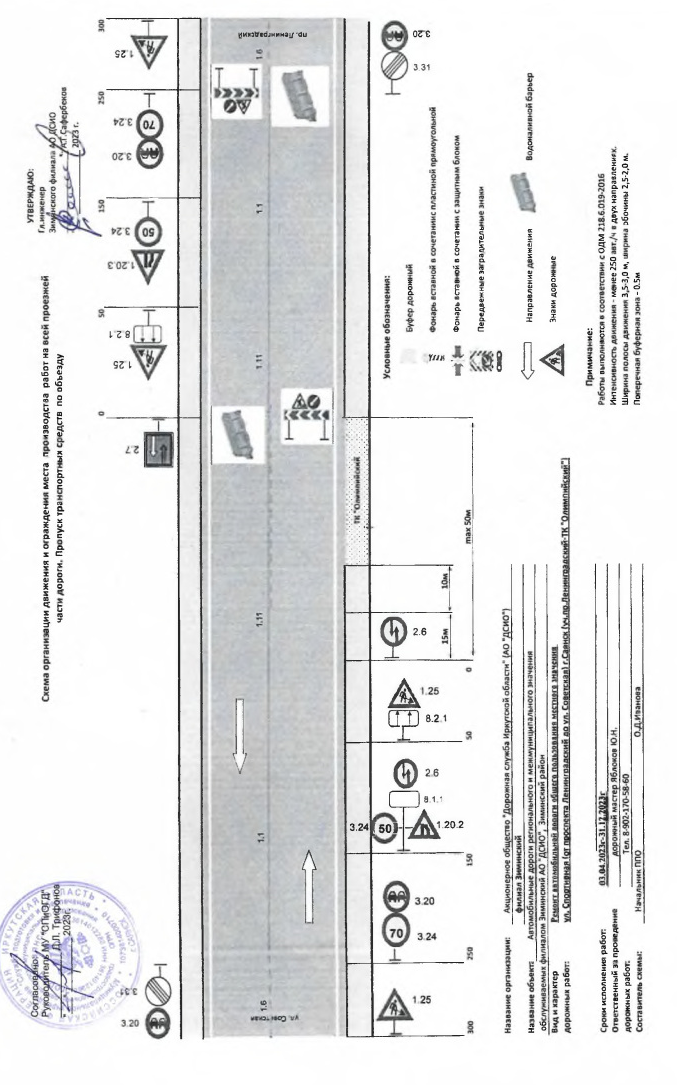 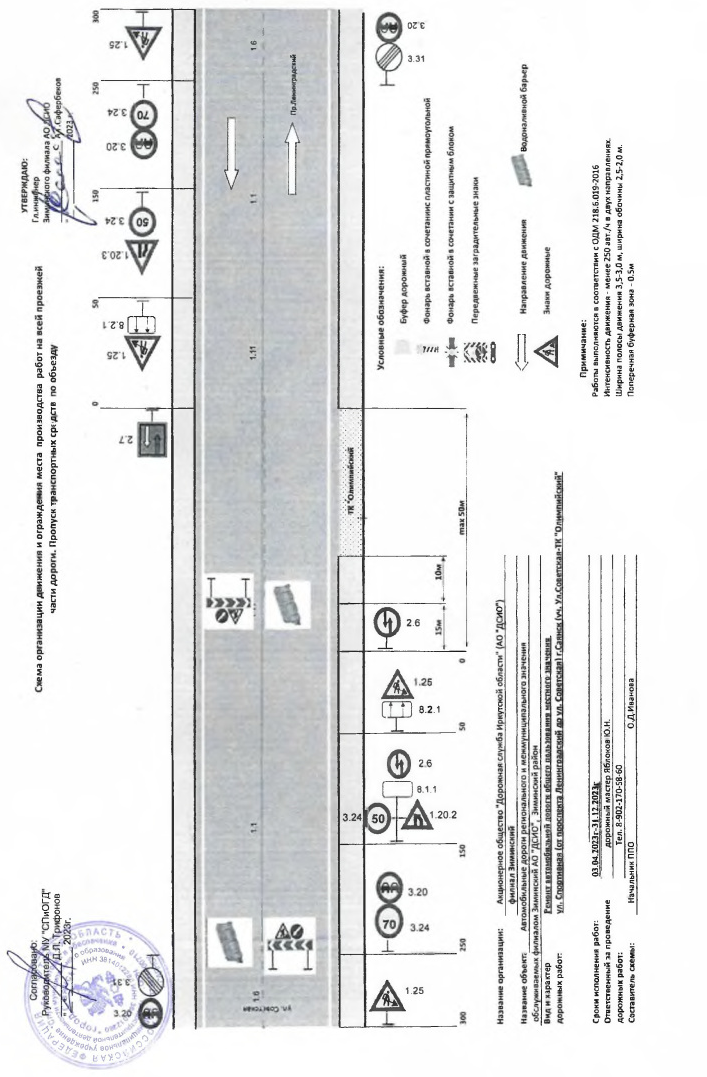 